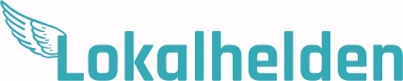 Klicke auf die grau unterlegten Felder, um deine Antworten direkt in das Formular einzutragen. Die Felder vergrößern sich automatisch beim Schreiben. Sende dein ausgefülltes Bewerbungsformular an: bewerbung@lokalhelden-werden.de. Du kannst es auch ausdrucken und per Post schicken. Die Adresse findest du unter Kontakt auf unserer Website. Wenn du magst, kannst du deine Bewerbung mit Bildern, Videos o.ä. unterstützen. Persönliche Angaben:Schulausbildung & Berufserfahrung:Motivation: (zu jeder Frage bitte max. ½ Seite)1.    Welchen Bezug hast du zum ländlichen Raum?2.    Warum möchtest du an der Lokalhelden Gründerwerkstatt für den ländlichen Raum teilnehmen? Eigene Stärken und Ideen: (zu jeder Frage bitte max. ½ Seite)3.    	Welche persönlichen Stärken bringst du für deine unternehmerische Tätigkeit mit? Welche Fähigkeiten möchtest du im Rahmen der Ausbildung erwerben?4.	Hast du schon Ideen für deine Selbständigkeit? Und wenn ja, wie ist dein Planungsstand? (Dies ist keine Voraussetzung, die über die Teilnahme entscheidet. Ideen für unternehmerische Tätigkeiten und ein individuelles Geschäftsmodell können im Rahmen des Projektes unter Anleitung erarbeitet werden. Das Ausbildungsprogramm steht auch Personen offen, die bereits selbständig sind.) Kommunikation:Lokalhelden - Gründerwerkstatt für den ländlichen Raum Bewerbungsformular Vorname:Nachname:Geburtsdatum:Geschlecht:weiblich    männlich Adresse:Telefon:Email:Schulabschluss:Ausbildung oder Studium:Berufserfahrung:Derzeitige Beschäftigung:Wie hast du von der Lokalhelden Gründerwerkstatt erfahren?